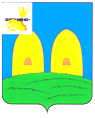 СОВЕТ ДЕПУТАТОВГРЯЗЕНЯТСКОГО СЕЛЬСКОГО ПОСЕЛЕНИЯРОСЛАВЛЬСКОГО РАЙОНА СМОЛЕНСКОЙ ОБЛАСТИРЕШЕНИЕот 21 декабря 2015  года                                                                                         № 09О внесении изменений в Положение о налоге на имущество физических лиц на территории Грязенятского сельского поселения Рославльского района Смоленской области, утвержденное решением Совета депутатов Грязенятского сельского поселения Рославльского района Смоленской области от 20.11.2014 № 21В соответствии со статьей 406 Налогового кодекса Российской Федерации, Совет депутатов  Грязенятского сельского поселения Рославльского района Смоленской области,РЕШИЛ:         1. Внести в Положение о налоге на имущество физических лиц на территории Грязенятского сельского поселения Рославльского района Смоленской области, утвержденное решением Совета депутатов Грязенятского сельского поселения Рославльского района Смоленской области от 20.11.2014 № 21 следующее изменение:- в разделе 4 после слов «принадлежащих на праве собственности налогоплательщику (с учетом доли налогоплательщика в праве общей собственности на каждый из таких объектов),» дополнить словами «расположенных в пределах Грязенятского сельского поселения Рославльского района Смоленской области,».2. Настоящее решение подлежит официальному опубликованию в газете «Рославльская правда».Глава муниципального образования Грязенятского сельского поселенияРославльского района Смоленской области                                          Г.И.Мамонтов   Утвержденорешением Совета депутатов Грязенятского сельского поселения «Рославльского района Смоленской областиот 20 ноября 2014 г. № 21ПОЛОЖЕНИЕо налоге на имущество физических лиц на территории Грязенятского сельского поселения Рославльского района Смоленской области1. Общие положения1.1. Налог на имущество физических лиц (далее – налог) вводится в действие на территории Грязенятского сельского поселения Рославльского района Смоленской области и обязателен к уплате на территории Грязенятского сельского поселения Рославльского района Смоленской области.1.2. Настоящим положением определяются налоговые ставки и особенности определения налоговой базы. 2. Налоговая база2.1. Налоговая база в отношении объектов налогообложения, за исключением объектов, указанных в пункте 2.2 настоящего положения, определяется исходя из их инвентаризационной стоимости.2.2. Налоговая база в отношении объектов налогообложения, включенных в перечень, определяемый в соответствии с пунктом 7 статьи 378.2 Налогового кодекса Российской Федерации, а также объектов налогообложения, предусмотренных абзацем вторым пункта 10 статьи 378.2 Налогового кодекса Российской Федерации, определяется исходя из кадастровой стоимости указанных объектов налогообложения.3. Порядок определения налоговой базы исходя из инвентаризационной стоимости объекта налогообложенияНалоговая база определяется в отношении каждого объекта налогообложения как его инвентаризационная стоимость, исчисленная с учетом коэффициента-дефлятора на основании последних данных об инвентаризационной стоимости, представленных в установленном порядке в налоговые органы до 1 марта 2013 года.4. Налоговые ставки(раздел в редакции решения Совета депутатов от 21.12.2015 года № 09)Налоговые ставки устанавливаются на основе умноженной на коэффициент-дефлятор суммарной инвентаризационной стоимости объектов налогообложения, принадлежащих на праве собственности налогоплательщику (с учетом доли налогоплательщика в праве общей собственности на каждый из таких объектов),расположенных в пределах Грязенятского сельского поселения Рославльского района Смоленской области, в следующих размерах:Суммарная инвентаризационная стоимость объектов налогообложения, умноженная на коэффициент-дефлятор (с учетом доли налогоплательщика в праве общей собственности на каждый из таких объектов)Ставка налогаДо 300 000 рублей включительно0,1 процентаСвыше 300 000 до 500 000 рублей включительно0,3 процентаСвыше 500 000 рублей0,5 процента